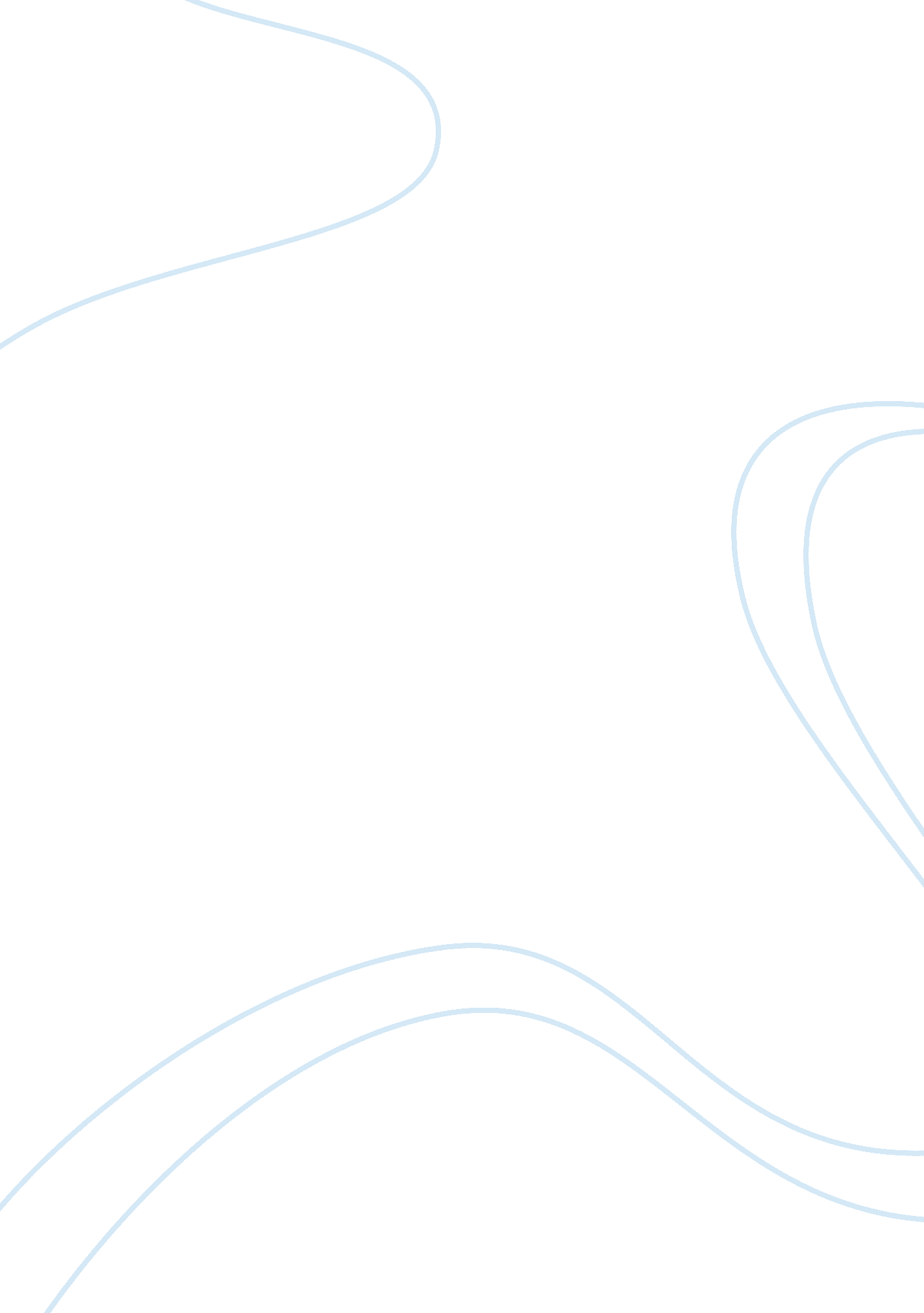 Personal philosophy of nursingHealth & Medicine, Nursing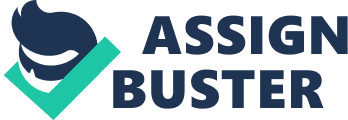 Characteristics of Nurses Full Nursing jobs are very demanding not only physically but psychologically as well because nurses are oftentimes the first ones who deal with patients complaining about different kinds of diseases. Therefore, a nurse should be physically fit for him to be able to perform his duties and responsibilities as expected. Witnessing people suffering from different ailments could be depressing so it is also important for nurse practitioners to be psychologically strong and resilient. Perhaps, what makes nursing even more difficult is the perception that they are caring and patient. Indeed, such image is what most people hold henceforth, no disagreeable reactions should be manifested in the presence of patients even though a nurse may be in trouble or is not feeling well. This makes it important for nurses to have healthy environments and strong support systems to enable them to accomplish their duties despite the challenges they go through in their personal lives. 
Being caring and patient are already difficult. However, having such attributes is not enough for a person to become a nurse. Nurses should have enough knowledge about various diseases and their managements that is why a person’s educational background is very important. Moreover he should also be well-trained in the matter. When a nurse is knowledgeable and well-trained, he will be able to perform his responsibilities efficiently but effectively. In addition, a nurse should also have effective communication skills. Since nurses deal with different people from different familial and cultural backgrounds, they should be able to express their thoughts well. Moreover, it is also essential that they understand what people convey through words and body language because it is a part of their job to make initial assessments of the patients and relay the information to physicians. When this is not well communicated, patients may not be given necessary treatments. 